Муниципальный этап Всероссийской олимпиады школьников  по технологии2014-2015 учебный год7-8 класс.   Теоретическое задание. Максимальный  балл – 25Технологические знания об использовании и преобразовании материалов, энергии и информации важны в первую очередьа) при анализе физических явлений;б) при изучении химических процессов;в) при рассмотрении биологических объектов;г) при проектировании и изготовлении изделий.Отметьте правильный ответ: наибольший твердостью и прочностью обладает сталь: а. Конструкционная углеродистая; б. Инструментальная углеродистая; в. Быстрорежущая.Чему равен допуск на обработку, если наибольший размер Ш 20+0,2 мм, а наименьший Ш 20-0,3 мм? Отметьте правильный ответ: с помощью, какой основной передачи в сверлильном станке осуществляется передача вращения от электродвигателя к сверлу:а) ременной; 	б) реечной; 	в) цепной; г) зубчатой.Отметьте правильный ответ: размер детали по чертежу равен 44+0,2. Годными являются детали, имеющие размер:Определите результаты измерения штангенциркулем по изображению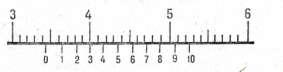 Определите технологическую последовательность вытачивания ручки для напильника. Ответ запишите в виде последовательности букв, соответствующих технологическим операциям.Ответ:____, _____, _____, _____,______,______.Отметьте правильный ответ:Какие породы деревьев легче всего поддаются обработке?а. Дуб; 	б. Сосна; 	в. Ель;		г. Липа.Расшифруйте названия У10А и Р18 сталей, используемых в инструментах для обработки древесины. Какой наиболее распространенный способ сушки древесины? а. Атмосферная сушка; б. камерная сушка; в. сушка в электрическом поле токов высокой частоты; г. Контактная сушка.Отметьте правильный ответ: К разборным соединениям деталей относятся:а. Заклепочное;  б. Соединения пайкой;  в. Клеевые; г. Резьбовые.Отметьте правильный ответ: С помощью горизонтально-фрезерного станка осуществляется операция: а. Точение; б. Сверление; в. Полирование; г. Обработка плоских и фасонных поверхностей.Перечислите не менее трёх  названий цветных металлов и сплавов цветных металлов. Ответ________________________________________________________________________Отметьте правильный ответ: Сталь наиболее высокого качества выплавляют в печах: а. Конвертерных; 	б.Мартеновских; 	в. Электрических.Отметьте правильные ответы: Какие правила безопасности труда при работе на токарном станке по обработке древесины не соблюдаются во время работы, если работник:а) выполняет работу без защитного экрана или защитных очков;б) замеряет обрабатываемую заготовку, не выключив станок;в) отходит от работающего станка;г) сметает стружки, опилки во время работы станка.Отметьте правильный ответ:   Какой чертеж детали имеет внешнюю резьбу?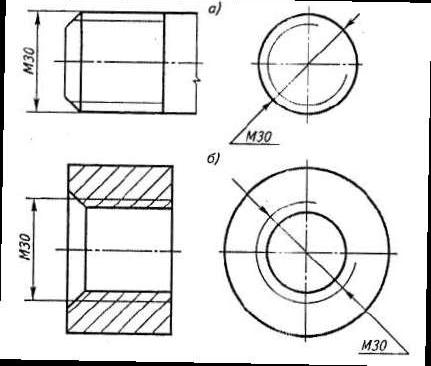 Отметьте правильный ответ: Украшение  деревянных  изделий,  врезанными  в  их  поверхности пластинками металла, перламутра, слоновой кости и других материалов  называется :а) филигрань; в) маркетри; б) интарсия; г) инкрустация.Определите цифрами последовательность действий при оклейке помещения обоями.Ответ: ____;_____;____;_____;_____;_____;______;_____; _____.Установите  соответствие  между  этапами  учебного  проектирования  и  видамидеятельности.Ответ: 1_________; 2_________; 3_______; 4________Графическое изображение изделия, выполненное по правилам построения аксонометрических проекций с наложением теней, называется:	а. чертеж 	б. эскиз 	в. технический рисунок Какой букве соответствует условное обозначение лампы накаливания:Ответ_________Мелкий рисунок на обоях или гладкокрашеные стены1 зрительно увеличивают пространство комнаты;2 зрительно уменьшают пространство комнаты;3 не влияют на зрительное восприятие пространства комнатыЗашифрованная  информация о некоторых наиболее существенных параметрах продукции в форме чередования  вертикальных темных и светлых полос разной ширины называется______________________________Как называется свойство древесины  восстанавливать первоначальную форму после прекращения действия непродолжительной нагрузки.Ответ______________________________________________________________________Как называется инструмент для разравнивания слоев штукатуркиОтвет__________________________________________________________________.а) 44,3;в) 44,5;б) 43,7;г) 44,2.а)33,0 мм;в)34,3 мм;б)34,0 мм;г)33,4 мм.Технологические операции при вытачиванииАОтрезание готовой детали. Окончательная чистовая обработкаБПодготовка заготовки и закрепление ее на станкеВВытачивание заготовки по чертежуГПроверка размеров по чертежу. Чистовая обработка заготовкиДРазметка заготовки на станке и протачивание с припуском на обработкуЕПодготовка станка, инструментов№п/пДействия при оклейке помещения обоямиПодобрать цвет и рисунок обоев.Нарезать куски обоев длиной, равной высоте стен (отмерить и отрезать первыйкусок; приложить полотно обоев, состыковать рисунок и отрезать следующийкусок и т. д.).Выровнять промазанное клеем полотно по вертикальной линии, прижать к стене и пригладить сухой тканью и шпателем.Отметить с помощью отвеса вертикальную линию на расстоянии ширины обоев от угла комнаты.Подсчитать, сколько рулонов обоев потребуется.Положить полотно на пол лицевой стороной вниз и промазать клеемПоследнее полотно для угла должно закрыть незаклеенную часть смежнойстены не более чем на 15-30 мм.Не открывать окна в помещении непосредственно после оклейки.Перед оклейкой стен выключатели и розетки снять и оклейку производить привыключенной электросети.Вид деятельностиЭтап проектирования1.Сбор, изучение и обработка информации по темепроекта А -Конструкторский2.Составление конструкторской документацииБ-Заключительный3.Отработка навыков выполнения технологическихоперацийВ-Технологический4.Подготовка и проведение презентации проектаГ- ПоисковыйА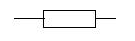 Б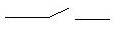 В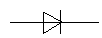 Г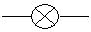 